3 ke Smlouv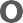 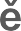 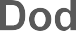 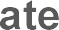 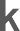 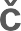 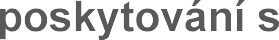 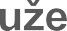 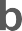 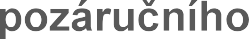 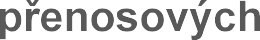 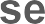 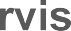 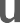 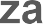 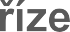 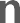 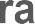 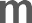 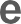 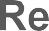 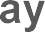 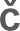 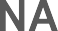 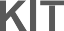 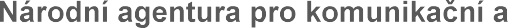 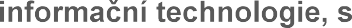 se sídlem	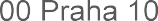 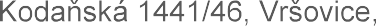 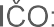 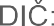 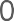 zapsán v 	 oddíl A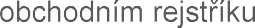 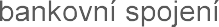 (dále jen „	“)a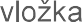 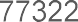 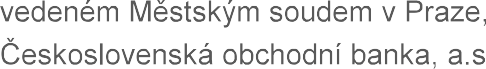 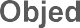 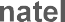 -	-	–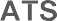 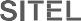 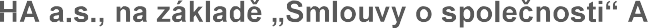 se sídlem	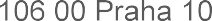 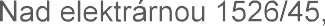 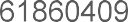 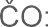 CZzastoupena	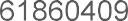 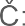 -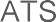 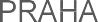 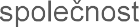 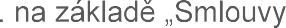 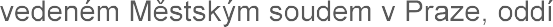 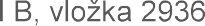 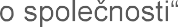 zapsána v 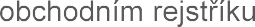 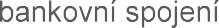 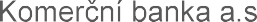 (dále jen „Dodav	)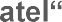 Smluvní stranaSmluvní strany“)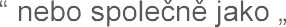 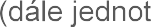 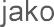 Uzavírají v souladu s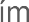 roku tento	(dále jen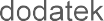 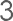 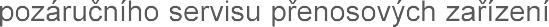 o„Dodatek	3“)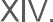 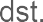 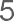 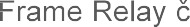 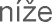 ke Smlouv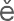 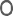 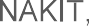 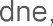 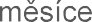 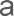 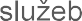 smlouvy(dále jen „Smlouva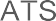 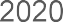 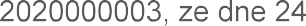 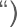 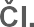 Úvodní ustanovení tomto Dodatku	- 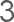 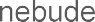 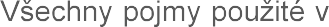 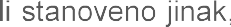 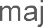 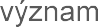 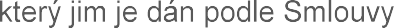 Smluvní strany uzavírají tento Dodatek Smlouvy  jsou podmínky pro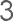 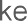 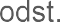 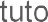 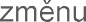 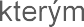 v souladu s ustanovením Smlouvy 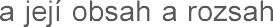 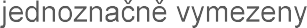 Smluvní 	 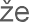 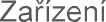 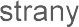 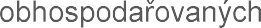 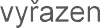 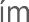 v	Dodatku	Smlouvy	ek pro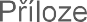 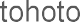 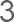 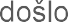 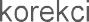 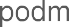 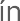 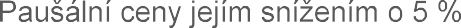 3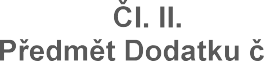 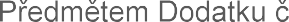 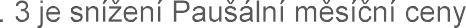 Smluvní strany	         v	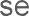 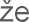 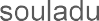 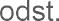 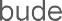 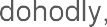 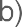 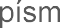 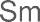 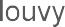 provedena	                       17	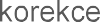 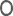 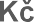 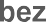 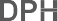 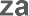 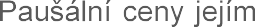 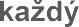 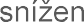 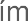 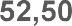 Dodavatel je	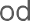 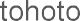 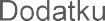 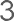 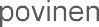 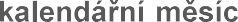 faktur	 Dodatku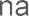 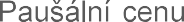 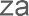 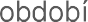 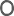 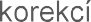 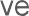 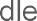 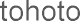 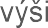 Smlouvy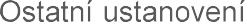 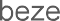 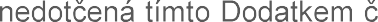 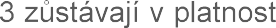 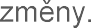 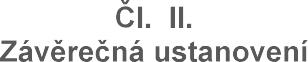 závazku ze SmlouvyDodatek	a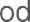 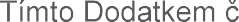 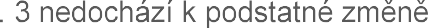 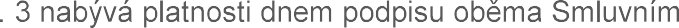 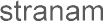 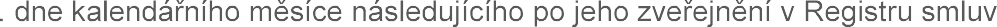 kdy Dodavatel	e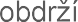 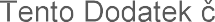 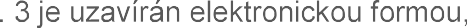 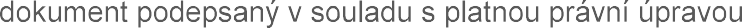 – 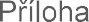 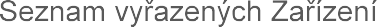 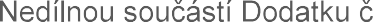 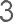 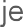 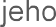 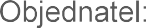 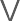 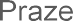 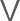 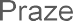 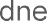 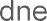 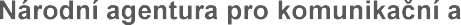 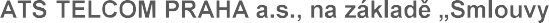 o	–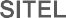 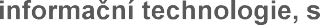 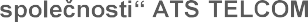 Stránka   z 3Dodatek č. 1 ke Smlouvě o poskytování služeb pozáručního servisu přenosových zařízení Frame Relay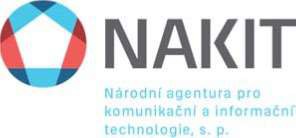 Příloha č. 1 – Seznam vyřazených ZařízeníProstějov NAK, VGD6455, s/n 141592337OHS Přerov, Husova, VGD6455, s/n 141367446 53) Šternberk, VGD6455, s/n 14150819654) OOP Uničov, VGD6455, s/n 141508201Velká Bystřice, VGD6455, s/n 141459164Kutná Hora, Kouřimská 1009, VGD6455, s/n 141484041 57) Dobrovice, Husova 327 336, VGD340, s/n 14148757658) PS Slezské Rudoltice, VGD6455, s/n 14136743359) AZH Havířov, VGD6455, s/n 141115581 60) SKPV Krnov, VGD6455, s/n 141376276 61) OOP Odry, VGD6455, s/n 14158218262) OOP Ostrava Poruba2, VGD6455, s/n 141366847 63) OOP Žatec, VGD6455, s/n 14150020364) ÚO Louny, VGD6455, s/n 14150176465) Zlín, Pod Vrškem 5360, VGD6455, s/n 14111561166) Jablůnka 99, VGD6455, s/n 141367420Karolinka, Radniční náměstí 42, VGD6455, s/n 141595405Rožnov pod Radhoštěm, 5. května 599, VGD6455, s/n 141501880Pelhřimov, Pražská 1738, VGD6455, s/n 14150176770) Třebíč, Bráfova 11, VGD6455, s/n 141501766Žďár nad Sázavou, Brněnská 717/23, VGD6455, s/n 141366790Brno, U dálnice 1, VGD340E, s/n 14164293873) Praha 3 Žižkov, Lupáčova 1065/11, VGD6455, s/n 14150176274) Praha 9 Vysočany, Jandova 598/1, VGD6455, s/n 141598345 75) Praha 1, Krakovská 1432/11, VGD340E, s/n 141638701